Official Passport for the Gauteng Youth Expo, 13 to 17 June 2019Theme: Season of Hope for Gauteng Youth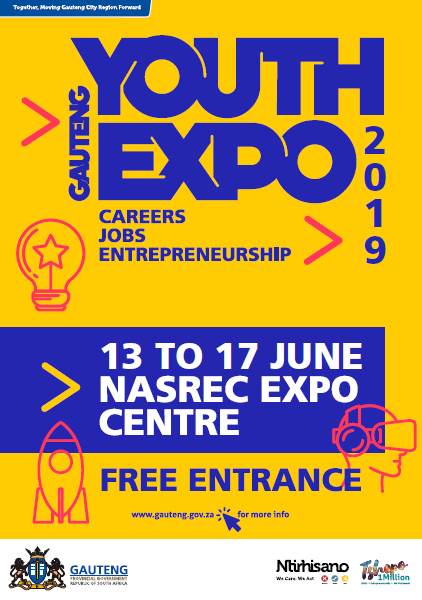 Message from the OrganisersWelcome to the 5th Annual Gauteng Youth Expo for Careers, Jobs and Entrepreneurship Expo. The Expo is organised by the Gauteng Provincial Government, coordinated by the Gauteng Department Education (Gauteng City Region Academy – GCRA) and the Department of Sports, Arts and Culture and Recreation.The Gauteng Youth Expo is an annual event to mark Youth Month and the National Youth Day on June 16. The Gauteng Department of Education bears the responsibility of coordinating the event in collaboration with government departments, municipalities and other stakeholders. Youth constitutes majority of Gauteng citizens and play multifaceted roles in the life of the Province. The main objective of the Expo is to reduce the transaction cost for the youth searching for jobs, careers and business opportunities. The aims of the youth Expo are:Link young people to Jobs, Careers and Business opportunities offered by government, private sector and the non-governmental sector.Profile talents and capabilities of young people in sports, music, arts and economic activities. As such, the Expo is a space to market products produced for and by the youth.Promote healthy lifestyles through sports, art and cultural activities.Promote government initiatives and services for the youth.Create space for dialogue and networking.Provide live services to young people on a variety of issues.The following activities will be hosted for the duration of the Expo:Exhibition by over 100 exhibitors from public and private sector to provide information and service to young people.Seminars, workshops and dialogues on a range of topics. The Annual June 16 lecture will focus on the way forward regarding the Right to Equal and Quality Education. Youth people will also have the opportunity to interact with the Premier and Exco to formulate strategies for youth empowerment.Live services for example health screening, job readiness workshop and so forth.Music and Cultural performances by up and coming and established artists.June 16 Fashion Show to promote and support young designers and models.Premier Youth Excellence and Service Awards to recognise young achievers and services to support and empower the youth.Films by and for the youth.Sports and indoor games.Activities to commemorate National Youth Day on June 16.All young people are welcome and entrance is FreeSeminar, Workshop and Dialogue Programme5 May 2019Official launch of the Launch Youth Programme Note: Only the media is invited to the event13 June 2019Official Opening Ceremony of the Youth ExpoWork readiness and preparation by Department of LabourPersonal development workshop by the NYDA: In school youth from Grade 9-Grade 11 will be taught life skills that focus on Personal Development Plan and Who am I.Chillas with Bwise and Health ExpertsOpportunities in the Agricultural Sector – Department of Agriculture and Rural DevelopmentAnnual June 16 Lecture – The Right To Education – the Way Forward14 June 2019Alin Africa-Artificial Intelligence technology education for girls and young women: Strengthening gender equality and the empowerment of women and girls through educational workshops in AI, drone technology and animationPersonal development workshop by the NYDA: In school youth from Grade 9-Grade 11 will be taught life skills that focus on Personal Development Plan and Who am IYes I am Dyslexic: Awareness on dyslexia through the exhibition and dialogue. Experts advises on dyslexia, experiences and overcoming dyslexia challengesEmpowering teens on psychosocial challenges: Learner pregnancy, Gender based violence, HIV/AIDS, Pre-Exposure Prophylaxis – by Department of Health, Education and Social DevelopmentOpportunities in Agriculture by the Department of Agriculture and Rural Development15 June 2019Alin Africa-Artificial Intelligence technology education for girls and young women: Strengthening gender equality and the empowerment of women and girls through educational workshops in AI, drone technology and animationMigration and the challenges of xenophobiaPersonal development workshop by the NYDA: In school youth from Grade 9-Grade 11 will be taught life skills that focus on Personal Development Plan and Who am IInspired Youth: Motivational talks by well-known celebrities by Pride Factor16 June 2019Recalling, commemorating and remembering June 1976Digital Town Hall with the Premier on Youth participation in the economy and linked youth issues : the event focuses on the lived experience of young people in Gauteng seeking to access economic opportunity at different levels, highlighting challenges in the education system, with how the spaces and economy of the Province are experienced by most young workers and showing what the Tshepo 1Million programme and its partners have learned about how to confront these challenges and what needs to be done. Alin Africa-Artificial Intelligence technology education for girls and young women: Strengthening gender equality and the empowerment of women and girls through educational workshops in AI, drone technology and animationAnnual June 16 Fashion Show17 June 2019Opportunities in the digital industryJohannesburg Youth BusinessGraduation Ceremony for City of Johannesburg LearnersPremier Youth Excellence and Service AwardsSport activitiesMarabarabaDraught ChessAerobicsTable Tennis Tug – of - WarFive A Side FootballTag RugbyVolleyballRecreational ActivitiesBasketball3.8 Km WalkOutdoor Aerobics Video Games & E-gamingVisit by Mamelodi Sundowns and other sports TeamsFilms and cultural performancesListings of ExhibitorsTimeActivityVenue10:00Outline the Youth Month Programme, the Expo Programme and report on key strategies implemented to support youth development by the Gauteng Provincial Government.Speakers: MEC for EducationMEC for Sports, Arts Culture and Recreation      Hector Peterson Centre (TBD)TimeActivityVenue10:00Drill and parade by the SAPS, Metro Police and EMS10:30Opening remarks by the MEC10:45Cutting of the Ribbon and Expo OpenTimeActivityVenue10:00Speaker 1: Mr Teboho MarupingSpeaker 2: Mr Tshepo MokomatsidiSpeaker 3: Ms Sindi ZunguTimeActivityVenue10:00Speaker 1Speak 2TimeActivityVenue10:00Speaker 1: Thabo DlaminiSpeaker 2: Amogelang KekanaSpeaker 3: Sydney MasuthaTimeActivityVenue10:00Speaker 1: Jacob LekgadimaSpeaker 2: Ali MakgathoSpeaker 3: Charles ManyagaTimeActivityVenue14:00Speaker 1: JohnSpeaker 2: Mcebo DlaminiSpeaker 3: Enos NgutshanaTimeActivityVenue10:00Speaker 1: Speaker 2: Speaker 3: TimeActivityVenue10:00Speaker 1: Speaker 2: Speaker 3: TimeActivityVenue10:00Speaker 1: Nkiyase MondlanaSpeaker 2: Sifiso MalingaSpeaker 3: Gresswold School LeanerTimeActivityVenue10:00Speaker 1: Speaker 2: Speaker 3: TimeActivityVenue10:00Speaker 1: Takalani Emmanuel  Speaker 2: Mpho TlapeSpeaker 3: TimeActivityVenue10:00Speaker 1: Speaker 2: Speaker 3: TimeActivityVenue10:00Speaker 1: Speaker 2: Speaker 3: TimeActivityVenue10:00Speaker 1: Speaker 2: Speaker 3: TimeActivityVenue10:00Speaker 1: KwestaSpeaker 2: Minnie DlaminiSpeaker 3: Danny KSpeaker 4: Wayde van Niekerk12:00Test Drive RenaultTimeActivityVenue07:00Wreath laying ceremony led by the PremierHector Pieterson Memorial07:00Walk from Morris Isaacson to Hector Pieterson MemorialMorris Isaacson to Hector Pieterson Memorial09:00Fly by the youth and laying of wreathsHector Pieterson Memorial10:00Tshepo Talk: Conversation between the youth and Premier on youth development strategy for Gauteng.TimeActivityVenue10:00Speaker 1:Speaker 2:TimeActivityVenue10:00Speaker 1:Speaker 2TimeActivityVenue17:00Speaker 1:Speaker 2:TimeActivityVenue10:00Speaker 1: Dr Celia BooyseSpeaker 2: Riedwaan BassadienTimeActivityVenue10:00Speaker 1: Joseph TshwilowiloSpeaker 2: Emmanual MaemaSpeaker3: Ntokozo MwelaseSpeaker 4: Duduzile MadonselaTimeActivityVenue10:00Speaker 1:Speaker 2:TimeActivityVenue17:00Arrival and Registration17:30Address by the Premier, Mr David Makhura18:00Presentation of Awards to the Nominees19:00Cultural Performance19:30Presentation of Special Awards20:30Awards Ceremony EndsTimeCinema 1Cinema 2Cinema 3Day 1. 13 JuneDay 1. 13 JuneDay 1. 13 JuneDay 1. 13 JuneDay 1. 13 JuneDay 1. 13 JuneDay 1. 13 JuneDay 1. 13 June09:30am-11:30amOpportunities in Commericial Adverts facilitated by Simo Maholwana- I Am Branded MediaDSTV Magic in Motion workshop facilitated by Mpho NtlatlengScript facilitated by Thuli Nyembe. 11:45am-13:00pmFilm: Matwetwe directed by Kagiso Lediga Film: Once Upon A Time- Sollywood S.AfricaDirection facilitated by Thuli Nyembe. Legal Contract and Copy Right facilitated by Basil DubeDay 2. 14 JuneDay 2. 14 JuneDay 2. 14 JuneDay 2. 14 JuneDay 2. 14 JuneDay 2. 14 JuneDay 2. 14 JuneDay 2. 14 June09:30am-11:30amStorytelling: The History that Shaped Us facilitated by Hadithi Ya AfricaCreativity in Commercial Adverts facilitated by Simo Maholwana- I Am Branded MediaScenes (Cadres) facilitated by Thuli Nyembe11:30am-13:00pmFilm: Crime Does Not Pay- Sollywood S.AfricaFilm : Fatherhood directed by Zane MoesEditing facilitated by Thuli NyembeDay 3. 15 JuneDay 3. 15 JuneDay 3. 15 JuneDay 3. 15 JuneDay 3. 15 JuneDay 3. 15 JuneDay 3. 15 JuneDay 3. 15 June09:30am-11:30amStorytelling: The History that Shaped Us facilitated by Hadithi Ya AfricaDSTV Magic in Motion workshop facilitated Mpho NtlatlengCamera and It's Creative Use facilitated by Thuli Nyembe11:45am-13:00pmFilm: Love Lives Here directed by Norman MaakeFilm: Kalushi directed by Mandla DubeThe Actor's Role facilitated by Thuli Nyembe. Legal Contract and Copy Right facilitated by Basil DubeDay 4. 16 JuneDay 4. 16 JuneDay 4. 16 JuneDay 4. 16 JuneDay 4. 16 JuneDay 4. 16 JuneDay 4. 16 JuneDay 4. 16 June09:30am-11:30amAnimation Workshop facilitated Animation SAWorkshop Cyber Bullying facilitated by Film & Publications Board11:45am-13:00pmAnimation short filmsFilm: Sew The Winter to my Skin directed by Jamil X.T QubekaDay 5. 17 JuneDay 5. 17 JuneDay 5. 17 JuneDay 5. 17 JuneDay 5. 17 JuneDay 5. 17 JuneDay 5. 17 JuneDay 5. 17 June09:30am-11:30amPhotography Workshop facilitated by RAW MultimediaFilm: 40 Year of Student Film by Sollywood S.Africa11:45am-13:00pmFilm: Mama WinnieFilm: Kalushi directed by Mandla Dube13:00 - 15;00Film: An Act of Defiance by Jean Van De VeldeFilm: The Hangman directed by Zwelethu RadebeAligned Foundation Africa Fashion AliveDinokeng arts and craftsLemunka Trading Pty LtdEnzi Hair & Beauty Institute CHEETAH MEGABITE ENERGY DRINK AFRICASPHILE HOLDINGSGinvest trade as us creationsConsult George Pty LtdGinvest jscreationsKhanya Networks & CommunicationsSDLOffice of the PremierGDoHGet Informed YDCDigital Village / YEM Online Media Boston MediaTickipayBelievers Care Society ZarManda CreationsDepartment of Community SafetyNatuCentricFilm in SchoolsSkills for lifeIIE ROSEBANK COLLEGESASSA Iris Exclusive Jewellery Forever Business OwnerAMCWestcol TVETEkurhuleni West TVET CollegeGauteng Department of Agriculture and Rural DevelopmentFliptin /AI in AfricaAfrican WAY FoundationSKLE SOLUTIONSLocal Government SETAEverest Talent Solutions Lemunka Trading Pty LtdCAPS Radio LIQUID INTER t/a Nail-BizNICRO Department of Social Development Inkululo African Solutions Eternty Ark MusicJohannesburg Youth Business ForumMOMENTS ENTERTAINMENTElectoral Commission of South Africa(Gauteng Provincial Office)Department of Community SafetyCity Sesla TradingEkurhuleni East TVET college Junior Achievement  SADREAMS Thina Abantu Abasha Chat2Cars Dr Love Foundation Purple Room CommunicationsGauteng Department of eGovernmentUnemployment Insurance Fund (UIF)Ntlez clothing# Zeroti TradingDepartment of Roads & TransportO.M.G AcademyKonta FarmThuto bophelo training and training academyBakgatla Holding t/s Elle BitesNendigystix Pty LtdVensy IoT Solutions Tgom foundationDocument and Data Shredding TechnologiesVernico Pest Control Mutshedzi Foundation Mogapi ArtsTolva Tech AfricaEECDIT Technologystudent voice NPOThe Back Door Thrift Gauteng Department of Education Gtm and Sons ccWhere Is The Beef MediaOPENTENDERSXitsavi Health /Zuru skincareGreen Enviro & ProjectsTshwane South TVET CollegeKasielabsVarsity Advertising South AfricaAmnesty International South AfricaBoston City Campus & Business College Thuli Madonsela foundationBasadi ba Africa MiningSeed of Life Productions Praxis MarketingAmrho Tourism / Aviation / CalcosaTechpayStandard Bank Nasrec Online Radio Camas Aviation Training SAPSJohannesburg City Parks and ZooRivoni Training N Communications BeeZett Consulting MR ICON GautengDepartment of public enterprises City of Joburg - JMPD & EMSNelson Mandela Children's Fund PMC make-up AcademyEkhuruleni East CollegeLebone College of Emergency CareKamva Le AfricaNecsaThokoza Progressive Youth Hillcross Business CollegeOrearabile Holdings Pty Ltd KonectaSasolOn the roll stationary distributors Eledia Holdings Sirebo Trading Global Traders & AvatradeMandoza Foundation/CancerviveITC AcademySoweto Drift AcademyLongrichChere InitiativesHelp A Learner Become A StudentJust Zoe + Blushed DiamondsMondli Art ProjectsLust Be Original Dynamic DNANielsenKGAHLISO MOBILE SPAMS TutorsAfrican Cooperative DeskDavis and DeanGauteng Department of Infrastructure DevelopmentCogtaLovelifeDepartment of Sports, Arts, Culture and RecreationCHOKO FIVE MOVEMENT MashupBontle Art and Craft (Pty) LtdAFDABurungwa mgwezana pty ltdEkasi Pro Ink Cradle Hands ProjectEmmanuel Centre for Empowerment and DevelopmentOl Afrika Media Foundation Longrich BioscienceDarkcity ToursGauteng Department of Economic Development South African city bees multipurpose primary cooperative limitedNomgenge Duo Sonte Le Meileur (Pty) LtdInclusion Fusion (Pty) Ltd BEMSSEL CollegeSmart StridesUhurushopShare Media HoldingsSnezar (Pty) LtdCompany Lennet construction KEA - NTHABI'S AFRICAN DESIGNGauteng Provincial TreasuryMATHODE ENTERPRISES Hlongwane Generation Pty ltdDinaledi Inspection& Cleaning Bitez From Eden Johannesburg Culinary & Pastry School Mr Sponge TekkiewashAwaken CommunicationsSuave DesignsSimplyTransFormKdotsolutionUsiiki creations NYDABlessing.connect(Pty)Ltd t/a EBR IndustriesEcoventUmalusiMamello ProjectsIndoni Arts and Entertainment House Of GrillOrganisationPetersen Empire (Pty) ltdAmanadaana HoldingsMagalies Arts Co opAEOM PRODUCTIONSEyitha ToursFabric and Tight Grain (Pty) LtdItsotseng youth developmentAML SOLUTIONS TGM SuppliesQues eventsAlex Web WizardsSuccess Digger Clothing Brand Photography Adcorp GroupVintiTrendsSANCA Central RandWOLAFIFI Enterprise pty ltdCorr3ctiondesignsLongrich Company 1Longrich CompanyMaterial Force by MpumyLeonard MuhaliVcam enterprice Pty Ltdlocal legal lawyers associationInandi Perfume businessFinancial Sector Conduct Authority (FSCA)Tswelo pele youth developmentFibre To The Ground Pty LtdFaded Black InnovationsIconic Sports WearInstitute of Chartered IT ProfessionalsConcepto InkThe Golden hands Health & Beauty Spa Siphiwe JiyaneTshwane North TVET College Joseph MokupiClothing companyTreathearts Voila! Feel BeautifulRaindrop DesignsEkhalanyoni Primary coperativeSoweto Amanzi (Pty) LtdNoble Couriers (PTY)LtdFruitful LivingLSGWORX Winning Star sportsFabwrap CosmeticsPhakama Research and Development Bulleto ProjectsEMPOWAWORX (PTY) LTDTee Digital & BrandingBokgabaneTechnoChange SolutionsUrban Creations Events (Pty)LtdCoffeasidar Sakhumzi Restaurant SkotiRevolutionDowntown JazzMokesChadezSiyabangena Garden Services (Pty) LtdAshley MolomoNonogobak pty ltdSIIA WineryGabriela Sanitary FactorySefate Molifi Import Sales Distribution RegenesysEmpyrean RicTaAmon Ngulele Digital PrecinctNoble Couriers (PTY)LtdBonga Sound and MediaSefako Makgatho Health Sciences University LETSOKURemo Charging StationNN Branding & Phatsimo ProductionsRawWoods PLANKA MZDA SOULSTAR EVENTS MANAGEMENT MEDIA SOLUTIONS (PTY)LTDTshepo MoepiGrowthP&C Alteration groupArticulating LifeBobs And Thams Telecoms Construction and ServicesEET & SIP-SUM AFRIKAGJENELO (Pty) LtdFaded Black InnovationsBlack Signatcha ApparelSafari-Cultural BrandSASafari-lifestylesM & S projects Enterprises Pty/LtdVuka Skhokho: The Jermaine    Lungile Schmidt FoundationThemThula Gauteng Dept of Economic DevelopmentACTIVATE! Change Drivers The Royal's ECD nursery school CompanyPan African Chamber of Commerce ASK/TechTouchITIT CARE CHEMICALS SUPPLIES (PTY)LTDASK / Vagabond / TT / ChoicesSisonke telecomPride Factor/Inspired YouthSOLLYWOOD SOUTH AFRICA Wellness CentreSefokaPrime voyage excursions and catering groupI am branded mediaPrimz Creations Gauteng Human SettlementsHerbal LifeThembisa SerenadeMhayise DesignsGRADESMATCHGauteng TreasuryApha music and entertainment Imbumba Business Association TND Kitchen Dept of Science& TechnologyBeautiful Creations Deco and DesignLonwabo Lwesizwe (Pink Happiness)Phakamani Young Minds Academy Self - Employed S.A City BeesUmnotho For Empowerment Department of Labour